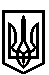 ТРОСТЯНЕЦЬКА СІЛЬСЬКА РАДАСТРИЙСЬКОГО РАЙОНУ ЛЬВІВСЬКОЇ ОБЛАСТІХІ сесія VІІІ скликанняР І Ш Е Н Н Я                    2021 року                                с. Тростянець			                      ПРОЄКТПро внесення змін в рішення Тростянецької сільськоїради Тростянецької ОТГ № 4174 від 22.06.2020 року «Пронадання дозволу гр. Івах Я.М. на розроблення технічної документації із землеустрою щодо встановлення (відновлення) меж  земельних ділянок в селі Стільсько»             Розглянувши заяву гр. Івах Я.М. «Про внесення змін в рішення Тростянецької сільської ради Тростянецької ОТГ № 4174 від 22.06.2020 року «Про надання дозволу                      гр. Івах Я.М. на розроблення технічної документації із землеустрою щодо встановлення (відновлення) меж  земельних ділянок в селі Стільсько», відповідно до статей 12, 81, 118, Земельного Кодексу України,  пункту 34 частини першої статті 26 Закону України «Про місцеве самоврядування в Україні»,  сільська радав и р і ш и л а :           1.   Внести зміну в п.1 рішення сільської ради № 4174 від 22.06.2020 року виклавши його в  такій  редакції:   Надати дозвіл Івах Ярославу Миколайовичу на розроблення проєкту землеустрою щодо відведення земельних ділянок:            для ведення особистого селянського господарства орієнтовною площею 0,10 га                             в селі Стільсько, вул. Молодіжна;для ведення особистого селянського господарства орієнтовною площею 0,17 га                           в селі Стільсько, вул. Молодіжна.            2.  Контроль за виконанням рішення покласти на постійну комісію з питань земельних відносин, будівництва, архітектури, просторового планування, природних ресурсів та екології  (голова комісії І. Соснило).Сільський голова                                                          		         Михайло ЦИХУЛЯК